Volunteer Registration Form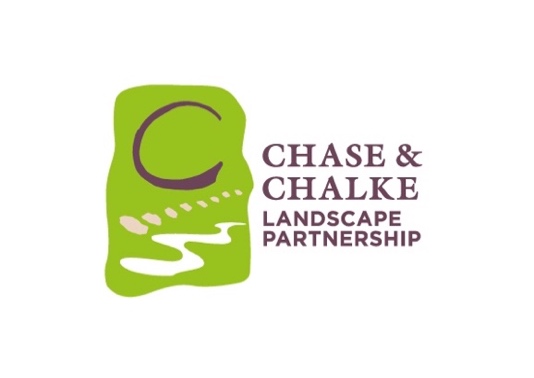 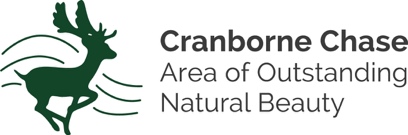 In order to ensure you are covered under Wiltshire Council’s insurance for activities undertaken on behalf of the Chase & Chalke Landscape Partnership Scheme (AONB), please complete the following form and return as directed below.*Electronic signature or printed name acceptablePlease return this form by email to: sarahforwood@cranbornechase.org.uk, or post to:LPS Team, AONB Office, Rushmore Farm, Tollard Royal, Wiltshire, SP5 5QA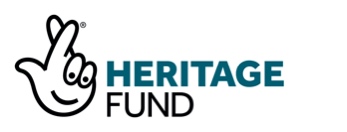 Full Name(s):Full Name(s):Address:Address:Email:Email:Home Tel:Home Tel:Mobile Tel:Mobile Tel:Who would like us to contact in the unlikely event of an emergency?Who would like us to contact in the unlikely event of an emergency?Who would like us to contact in the unlikely event of an emergency?Who would like us to contact in the unlikely event of an emergency?Who would like us to contact in the unlikely event of an emergency?Name:Name:Contact Tel:Contact Tel:Activities volunteered for: (eg. Walk Leader/Marshall, conservation work, species ID)Activities volunteered for: (eg. Walk Leader/Marshall, conservation work, species ID)Activities volunteered for: (eg. Walk Leader/Marshall, conservation work, species ID)Activities volunteered for: (eg. Walk Leader/Marshall, conservation work, species ID)Activities volunteered for: (eg. Walk Leader/Marshall, conservation work, species ID)How did you hear/learn about the Chase & Chalke Landscape Partnership?How did you hear/learn about the Chase & Chalke Landscape Partnership?How did you hear/learn about the Chase & Chalke Landscape Partnership?How did you hear/learn about the Chase & Chalke Landscape Partnership?How did you hear/learn about the Chase & Chalke Landscape Partnership?I would like to be added to the mailing list to receive the monthly (approx.) AONB email newsletter containing AONB and Landscape Partnership news, events and activities.  I understand I can unsubscribe at any time. (Please tick to receive our email newsletter.)I would like to be added to the mailing list to receive the monthly (approx.) AONB email newsletter containing AONB and Landscape Partnership news, events and activities.  I understand I can unsubscribe at any time. (Please tick to receive our email newsletter.)I would like to be added to the mailing list to receive the monthly (approx.) AONB email newsletter containing AONB and Landscape Partnership news, events and activities.  I understand I can unsubscribe at any time. (Please tick to receive our email newsletter.)I would like to be added to the mailing list to receive the monthly (approx.) AONB email newsletter containing AONB and Landscape Partnership news, events and activities.  I understand I can unsubscribe at any time. (Please tick to receive our email newsletter.)Signed:*Signed:*Date: